Отчет о проведенном мероприятии кодню России в средней группе «А»Накануне Дня России 10 июня 2022 года в группе «Смешарики» воспитатель Манафова Э.М.  провела  ряд мероприятий, направленных на формирование у детей представлений о России, как о государстве и родной стране, воспитании чувства любви к родному краю, Родине.В этот день символами мероприятий стали: флаг, символ, герб и гимн России. Ребята читали стихи о символике  нашей страны, о родном крае и счастливом детстве. В торжественном молчании стояли маленькие граждане России, когда звучал гимн страны. С достоинством держали флаги  Российского триколора. Смотрели презентацию «Моя Родина - Россия» и рисовали триколор мелками на асфальте. Дети усвоили, что День России – это праздник свободы, гражданского мира и доброго согласия всех людей на основе закона и справедливости. Этот праздник – символ национального единства и общей ответственности за настоящее и будущее нашей Родины.  Это личный вклад каждого россиянина в процветание и величие родной страны. Мы гордимся своим великим прошлым и стремимся к тому, чтобы жить в прекрасной и процветающей стране.Детям было очень интересно и весело. У них осталось много приятных впечатлений от  мероприятий, посвящённых празднованию Дня России.Воспитатель: Манафова Э.М.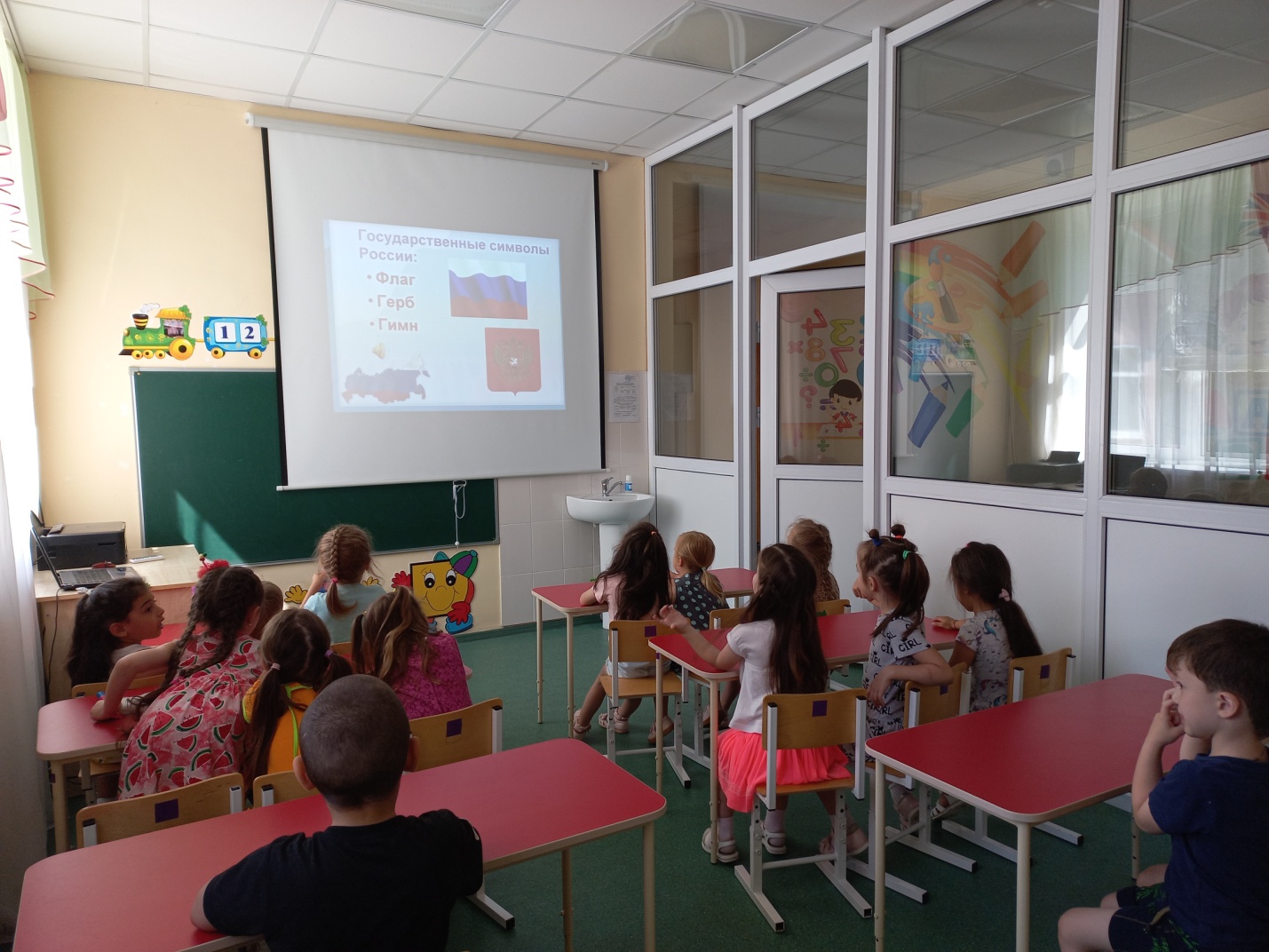 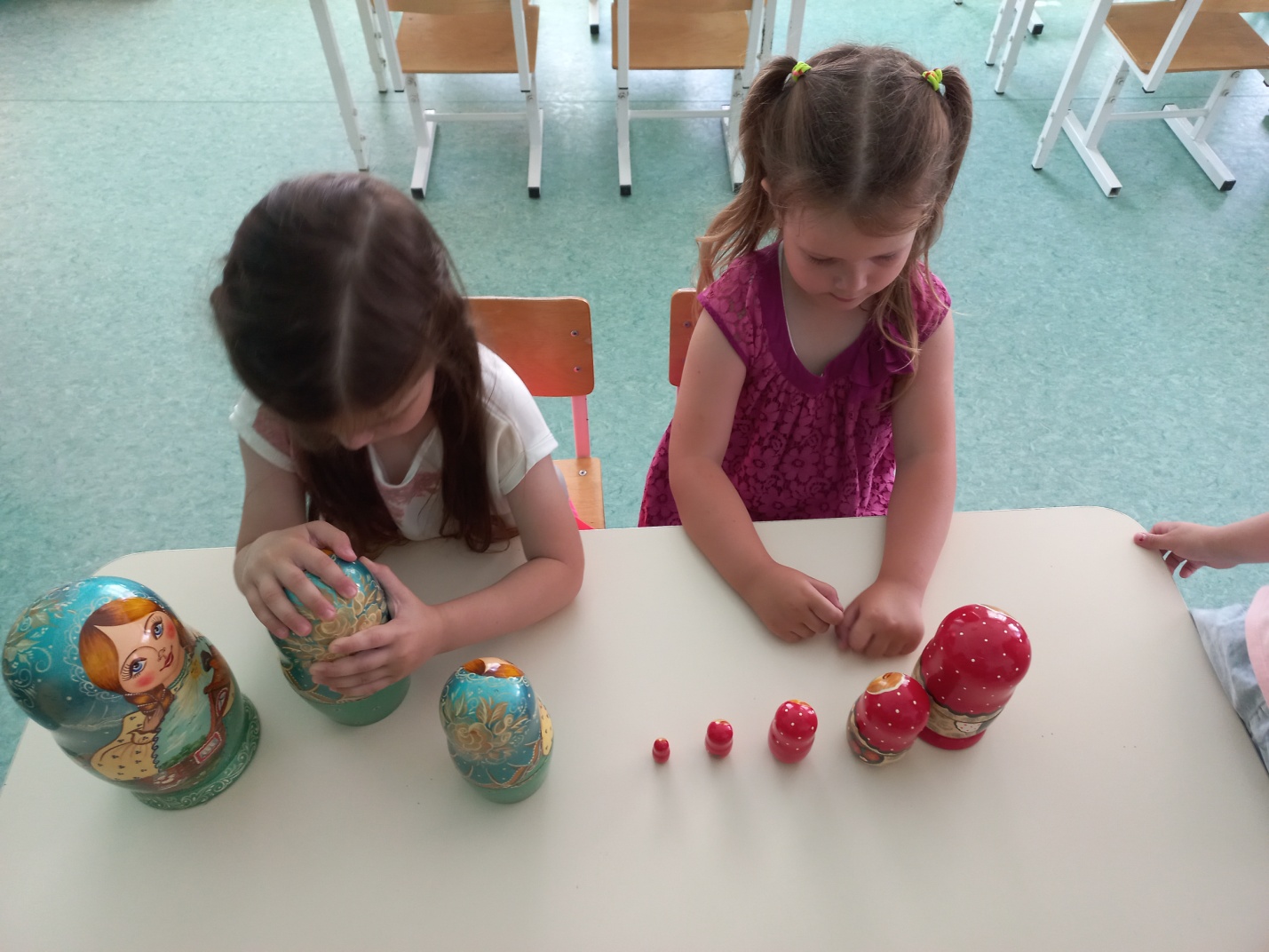 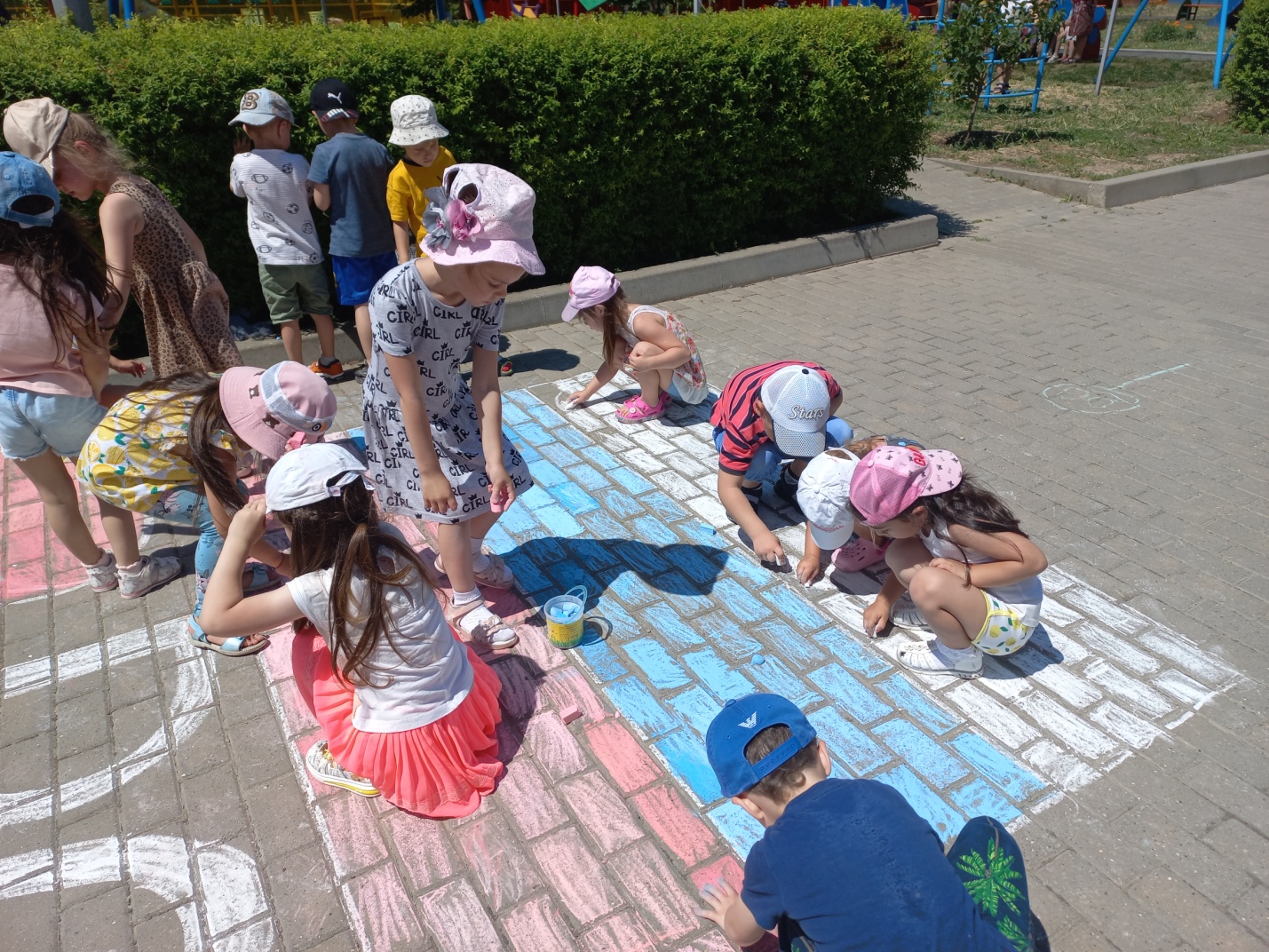 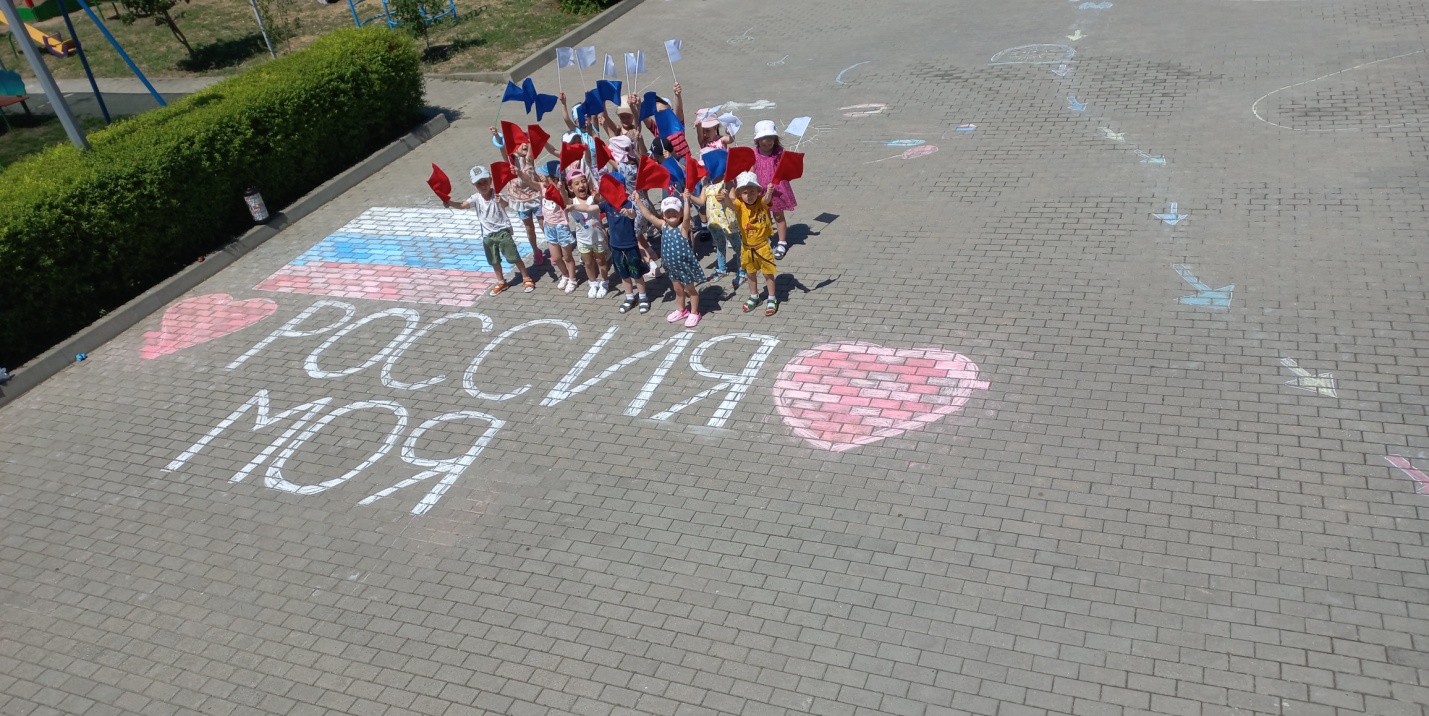 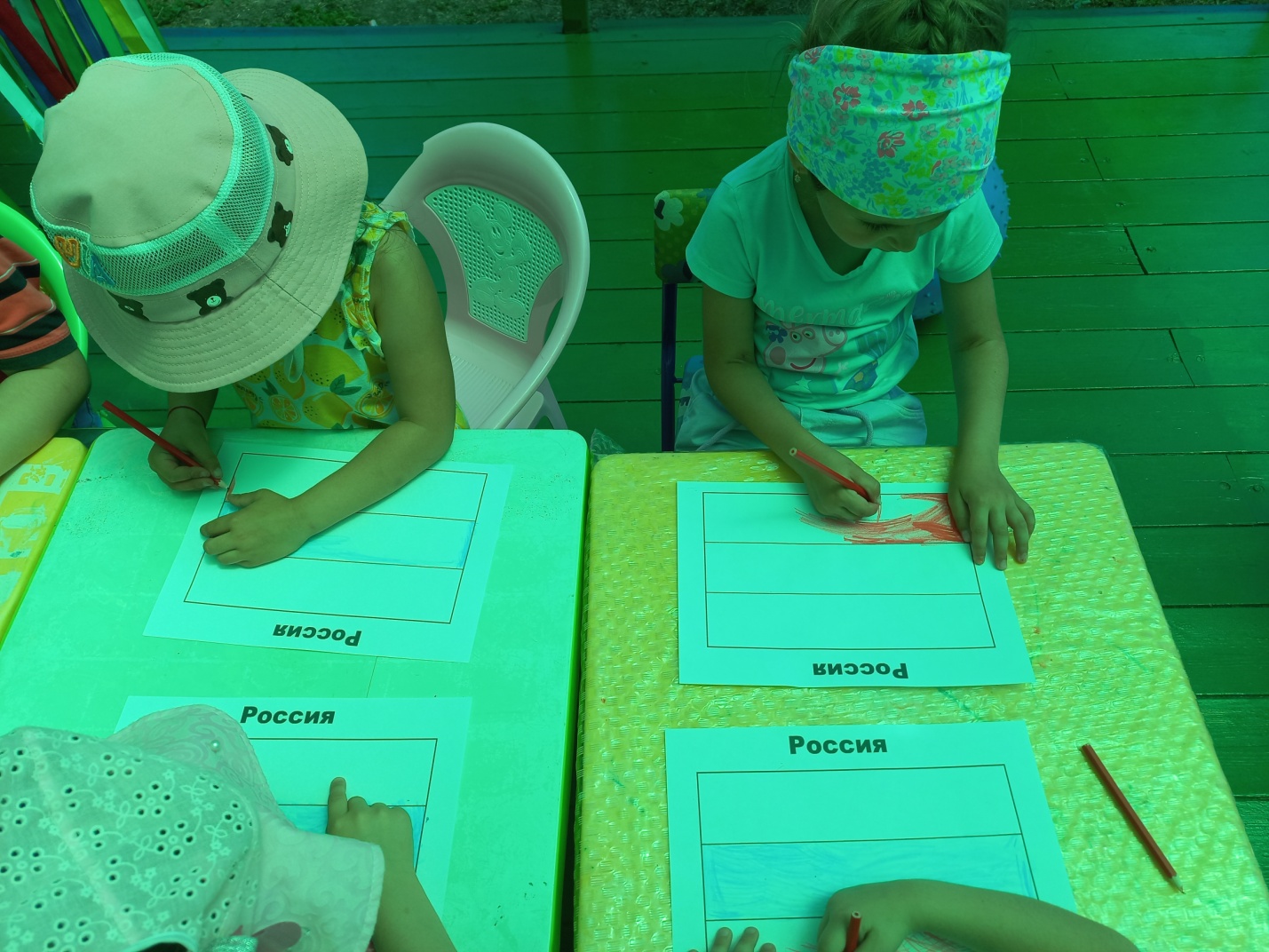 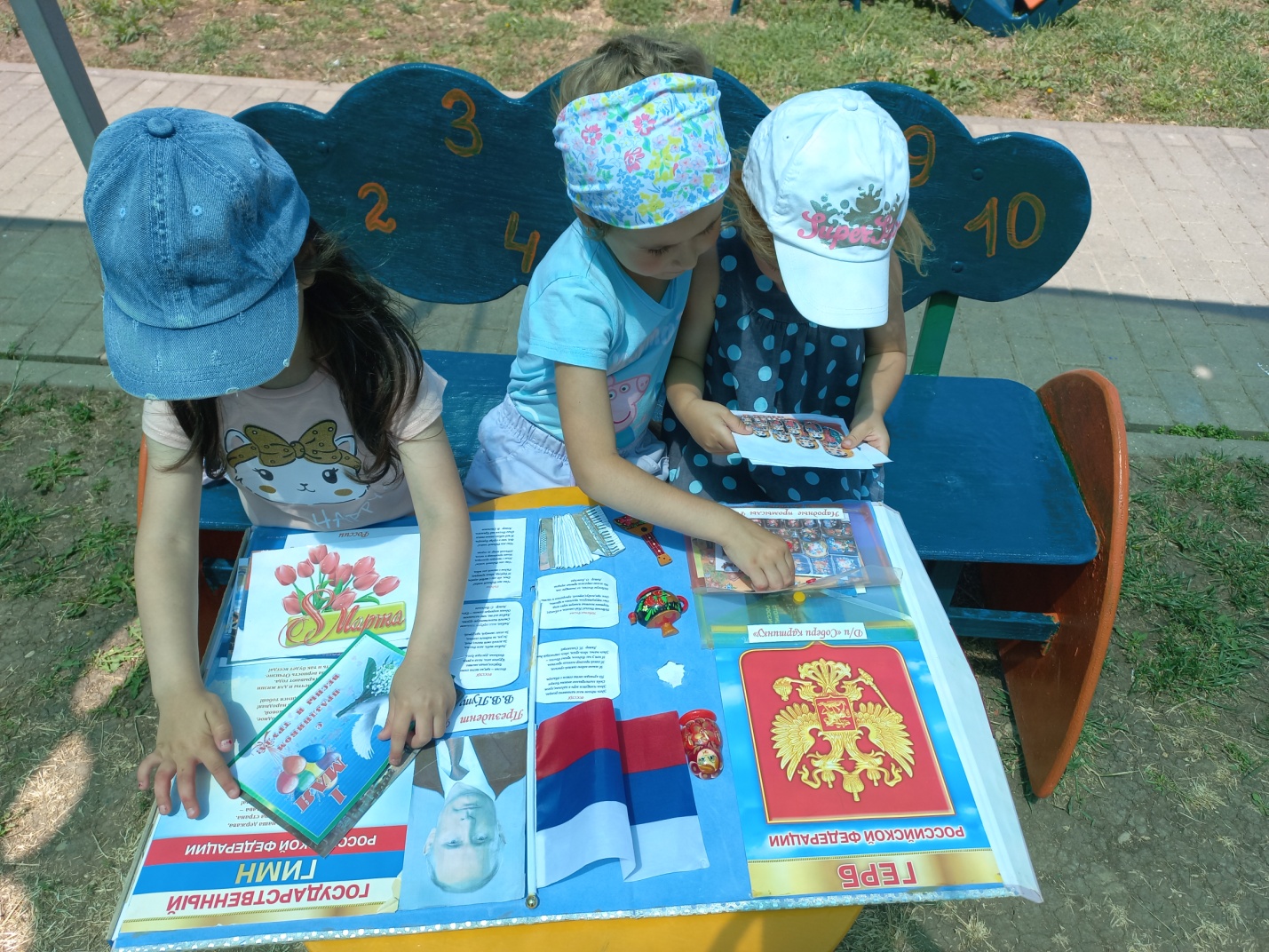 